	dataelouardi.comالثانوية التأهيلية الجديدة تافراوتأستاذ: م. الورديفرض محـــــــــروس رقـــــــــم: IIالــــــــدورة الأولىالمستوى : 1.ب.ع.ت.2المادة: فيزياء- كيمياءمدة الإنجاز: ساعتان.التاريخ: /12/200827	الكيميــــــاء: (07 نقط)	الكيميــــــاء: (07 نقط)120.50.510.51.5  التمرين الأول : (03ن)1- أعط صيغ المركبات الأيونية التالية׃ FeSO4 ، NaNO3 ، FePO4 و NH4Cl.2-  باستحضارك الحياد الكهربائي و انحفاظ كمية المادة وازن المعادلات التالية.التمرين الثاني : (04ن)غرام من الماء.  في 250m = 32.3 g بإذابة المركب الأيوني الصلب لكبريتات الزنك، كتلتة ZnSO4  نحصل على محلول كبريتات الزنك1- أكتب معادلة الذوبان.2- أحسب الكتلة المولية لكبريتات الزنك.3- أحسب التركيز الكتلي لكبريتات الزنك و ٱستنتج التركيز المولي.4- أحسب تراكيز الأيونات الموجودة في المحلول. .C1=0.1mol/l10من محلول الحمض الكبريتيك ذو التركيز  ml   نضيف5- أحسب تركيز أيون الكبريتات المتواجد في الخليط.M(Zn) = 65.4 g.mol-1, M(O) = 16 g.mol-1, M(S) = 32 g.mol-1	نعطي׃الفيزيــــــاء: (13 نقطة )الفيزيــــــاء: (13 نقطة )1110.510.51.51.51.511.51التمرين الأول : (4.5ن)وكتلته مهملة و نثبت الطرف l = 50 cm ومتجانسة، بنهاية خيط غير قابل للإمتداد طوله r = 5 cmوشعاعها  m = 50 g  نعلق كرة كتلتها.α مكونة زاوية B من موضع توازنها المستقر فتصعد إلى الموضع VA =2 m/s الأخر بحامل ثابث. نرسل الكرية بسرعة بدئية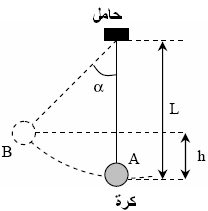 .g = 10 N/kgو نعطي  ZA = 0 m هو A نهمل الإحتكاك و نعتبر أن الموضع1- أحسب شغل توتر الخيط على الكرية خلال الإنتقال.و أحسبها. .A2- أعط تعبير الطاقة الحركية للكرة عند النقطة.و أحسبها .A3- أعط تعبير طاقة الوضع الثقالية عند النقطة.B وٱستنتج قيمتها عند النقطة.A4- أحسب الطاقة الميكانيكية عند النقطة.B الذي تأخدها الكرة عند النقطة h5- أحسب الإرتفاع التمرين الثاني : (8.5ن).hD = 0 m  كمرجع مع D  و نعتبر النقطة g = 10 N/kg نعطي׃   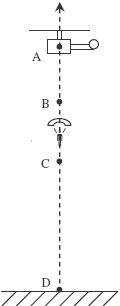    خلال هذه القفزة نفرق  بين ثلاثة مراحل׃. hA = 300m ينجز قفزة من طائرة مروحية على علو  m = 80kg مظلي كتلته)׃  المظلة مغلق و المظلي لا يخضع لأي قوة ٱحتكاك.B و A أ- المرحلة الأولى׃ (بين محافظية.AB1- بين أن الطاقة الميكانيكية خلال الإنتقال. و ٱستنتج الطاقة الميكانيكية.A2- أحسب طاقة الوضع الثقالية عند النقطة. و أحسبه.B للنقطة hB. أعط تعبير الإرتفاع  VB = 30 m/s  بسرعة B3- علما أن المظلي يصل ٳلى النقطة.AB4- بتطبيق مبرهنة الطاقة الحركية، أحسب المسافة.VC =10 m/s )׃ المظلي يفتح المظلة فتتناقص سرعته ٳلى القيمة C  و B ب- المرحلة الثانية׃ (بين	على المظلة المفتوحة تبطئ سقوط المظلي.  قوة ٳحتكاك الهواء . و كذا متجهة مجموع القوى C و B5- مثل على تبيانة ، بدون ٱعتبار أي سلم، القوتين المطبقتين على المظلي بين .VC = 10 m/s)׃ المظلة مفتوحة و المظلي يسقط بسرعة ثابتة  D  وCج- المرحلة الثالثة׃(بين	للٳحتكاك الهواء على المظلة.. أحسب بٱستعمال مبرهنة الطاقة الحركية شغل قوة hC = 200m/s6-  علما أن7- أحسب شدة قوة الإحتكاك.